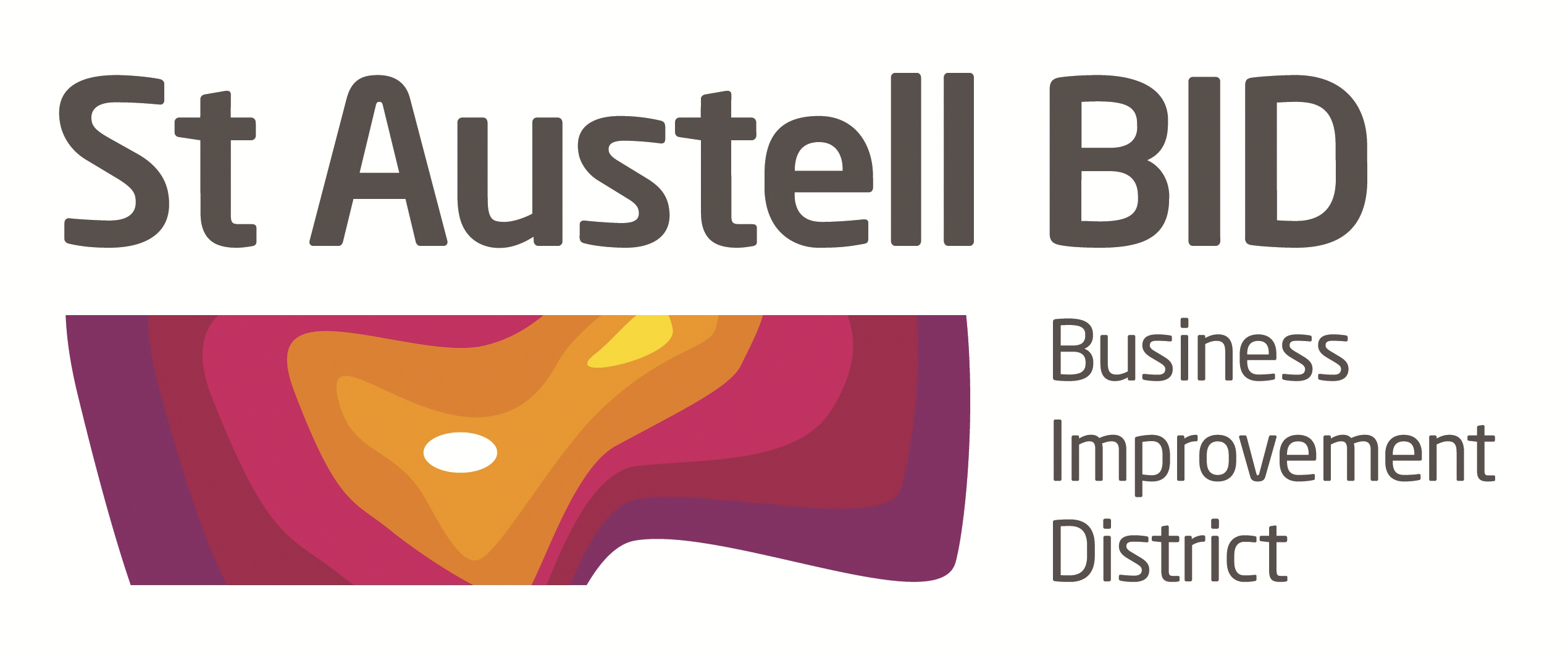 St Austell BID Board MeetingMinutes of the meeting held on 6th November 2018.Present: Richard Hurst, Brian Palmer, Ameena Williams, Aaron Niles, Giles Bingley, Kelly Fegan, Bill Macardel, Roberto Cubbedu & Dale LovettApologies:  David Hendry, Martin Davis, Hayley Newton & David HaltonIn Attendance: Annette MillerWelcome: RH welcomed the board and Bill Macardel who was standing in for David Hendry of the Market House to the meetingMinutes of previous meeting. The minutes of the board meeting held on the 2nd October were reviewed and approved.Finance. Council have been invoiced £6,000. Account and budgets all in order.Website. staustelltown.co.uk has been purchased for £300. Traffic is now diverted to staustellbid.co.uk.  Christmas.  Schedule finalised & road closures approved. A good turnout of stalls expected for switch on, not sure how many 	will return for the other late nights. Speranza & Beare Fitness have agreed to play music from their upper floor windows. Equipment needed. Voice: Christmas programme going as an insert on the 14th November 5,000. 21st November full page promoting for Switch On. Front page banner on the 12th December to promote last late night.  24th December Wishing St. Austell a Merry Christmas front page banner adLarge Banners & A3 boards going up on the 8th November for switch on, replaced by late night banners  & A3 boards on the evening of 27th. Remove on the evening 18th December.Weatherspoons to give free coffee vouchers to stall holders. Mayor to turn on the lights BID Managers Report. Security/wardens.  Starting again on the 14th November. Mr Smalls to have a trial radio.New radio users. Trial radios are now with Try Maz & Cornwall Hospice Care.PCC Funding. Looking into any funding available for setting up a 	DISC system for businesses.TOWN NEWSChristmas lights have been installed.Remembrance Sunday RH & AM to join the commemorations.PROMOTIONPirate FM commercial produced for Zombie Walk & Torchlight. Christmas commercial is in production.Facebook promotion started on the 29th October.EVENTS Whitegold. Third year and very well received.Santa’s on a bike 1st December between 1.15 & 2pm about 150motor bikes to drive through Fore Street. Volunteers for Fore St. please. Order Hi Viz jackets. Present £100 cheque.Sleep out Prizes needed for count the amount of pompoms in the jar.Britain in Bloom Silver Gilt award received.AOB.Market House. Bill McCardle gave an update on the Market House its planned expenditure and its working with the Heritage Lottery Initiative.TC Car Parks.  BP gave an update following the recent meeting. Any tariff adjustments to be agreed in the New Year.Meeting ended at 7.30Date of Next Meeting:  Tuesday 8th January at 5-30pmAt the White Hart Hotel.